３年・理科プリント ①学校のにっている下ののは?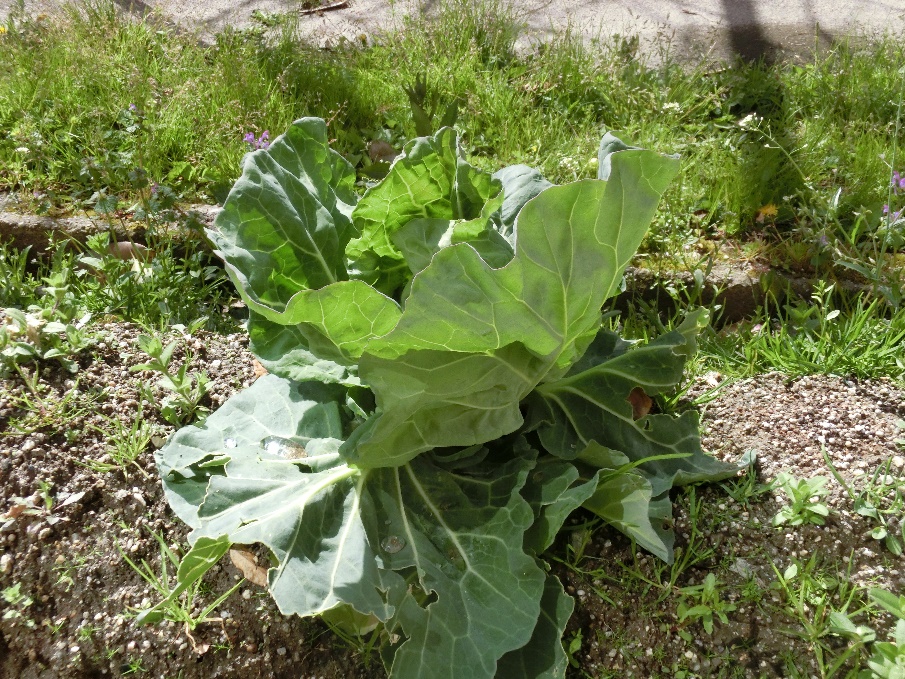 上のに、何かがたまごをうんだよ。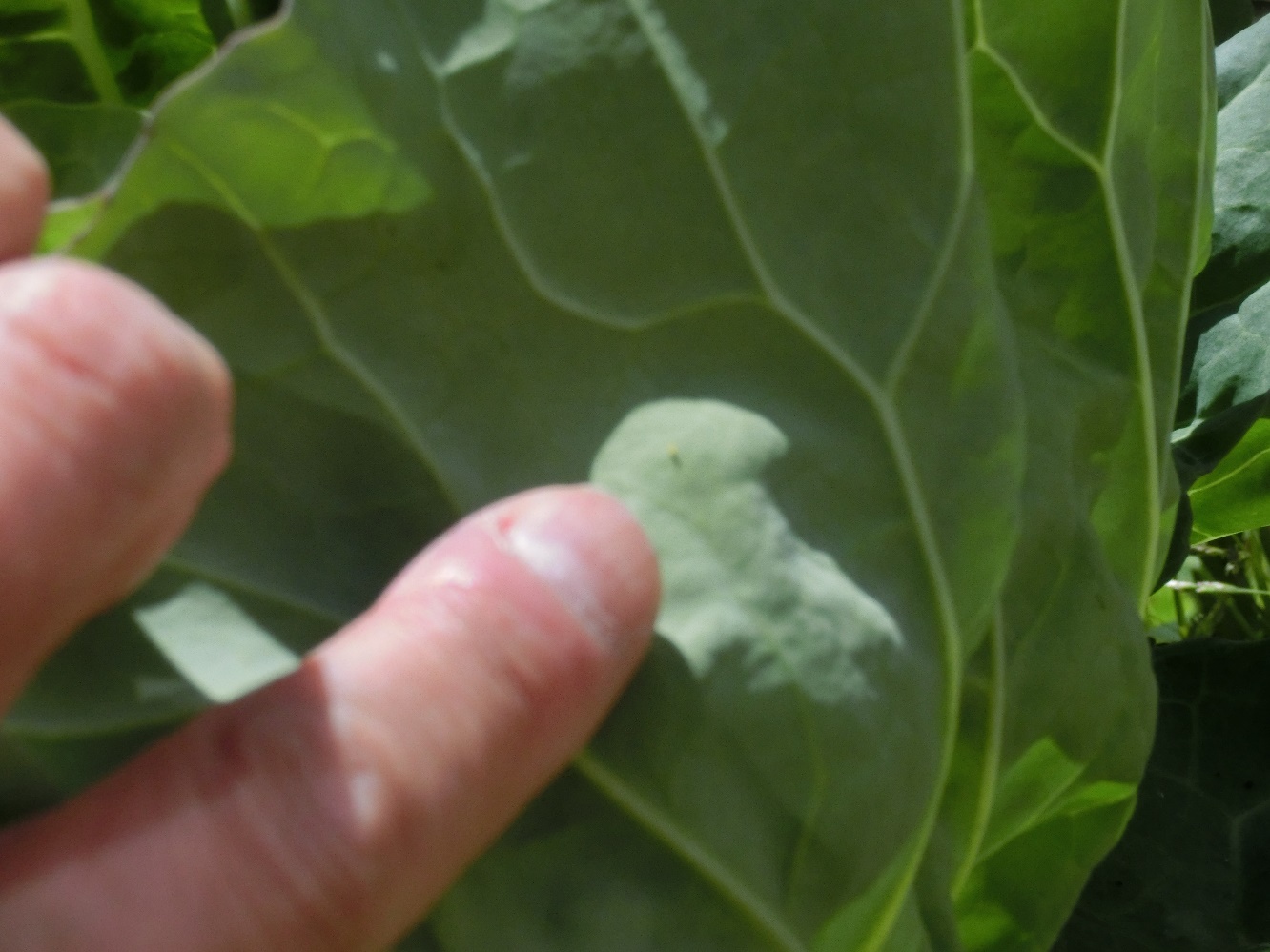 